  Game Evaluation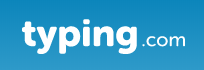 Please help evaluate typing games. All of them can be fined in https://www.typing.com/student/games
Most of games have options, which to select can be found in the Options column below.   
If you don’t like our game, there is no need to it.  Games are included to make practise more fun.Which is your favourite game?  Game Evaluation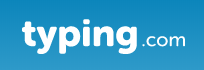 Please help evaluate typing games. All of them can be fined in https://www.typing.com/student/games
Most of games have options, which to select can be found in the Options column below.   
If you don’t like our game, there is no need to it.  Games are included to make practise more fun.Which is your favourite game?GameOptionDifficulty1st Score2nd Score3rd ScoreFun? Would you like to play again?JumpTop RowAs you wish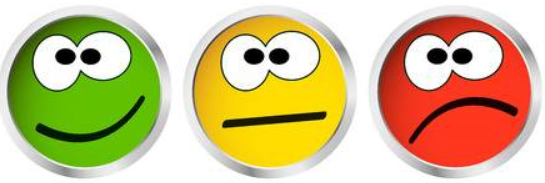 Typing NinjaBottom rowAs you wishZombie DefenderBottom RowEASY(It’s hard).Type a BalloonAll LettersNOT easy (it’s too boring)Type TossEasy WordsAs you wishZTypeNot applicableNot applicableGameOptionDifficulty1st Score2nd Score3rd ScoreFun? Would you like to play again?JumpTop RowAs you wishTyping NinjaHome rowAs you wishZombie DefenderBottom RowEASY(It’s hard).Type a BalloonAll LettersNOT easy (it’s too boring)Type TossEasy WordsAs you wishZTypeNot applicableNot applicable